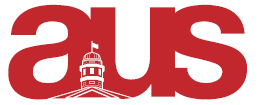 Motion to Amend to Amend the HR Policy BylawsWhereas, the current bylaws prevent efficiency for contracts for stipended volunteers;Whereas, the original bylaw is particularly difficult to follow with vacant executive positions; Whereas, the deputy-secretary general role continues for two years as they move into the secretary-general role unless their contract is terminated;Be it resolved, AUS Legislative Council amend the HR Bylaws as seen below. 3.1.2.1 In the event that the contract is signed before hiring manager formally begins their tenure, the contract will be signed between the successful applicant and the AUS Executive currently in charge of the portfolio. The hiring manager will add their signature as soon as they obtain signing authority. The contract is valid from the moment it is signed by both a representative of the AUS Vice-President in charge and the hired party. 3.1.2.1 In the event that the incoming Secretary General does not begin their term until after the Executive Committee contracts will be signed and they are currently employed by the AUS as Deputy Secretary General, the incoming Secretary General will be invested with the signing authority by the approval of their appointment by a two-thirds majority of AUS Legislative Council.3.1.2.1.1 In the case that the deputy-secretary general role is not filled, the outgoing executive will sign the contract for stipended and non-stipended volunteers. Moved by,Madeline Wilson, Arts Senator Maria Thomas, AUS President 